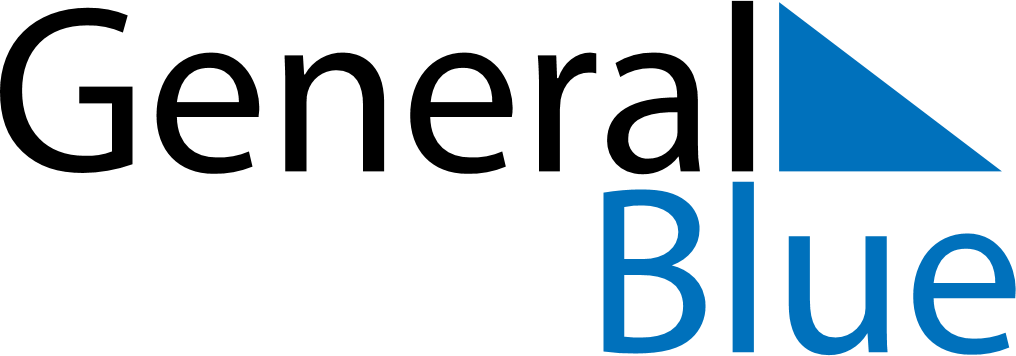 July 2028July 2028July 2028July 2028July 2028July 2028GuyanaGuyanaGuyanaGuyanaGuyanaGuyanaSundayMondayTuesdayWednesdayThursdayFridaySaturday12345678CARICOM Day910111213141516171819202122232425262728293031NOTES